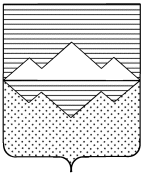 СОБРАНИЕ ДЕПУТАТОВСАТКИНСКОГО МУНИЦИПАЛЬНОГО РАЙОНАЧЕЛЯБИНСКОЙ ОБЛАСТИРЕШЕНИЕ________________________________________________________от 31 мая 2023 года №352/69г. СаткаО присвоении  звания «Почетный гражданин Саткинского муниципального района» Лебедевой Марине БорисовнеВ соответствии со ст. 5 Устава Саткинского муниципального района, решением Собрания депутатов Саткинского муниципального района от 29.10.2014г. №621/67 «Об утверждении Положения о присвоении звания «Почетный гражданин Саткинского муниципального района» в новой редакции», порядком согласования представлений к государственным наградам Российской Федерации, за активную гражданскую позицию и общественную деятельность на благо родного города и района, СОБРАНИЕ ДЕПУТАТОВ САТКИНСКОГО МУНИЦИПАЛЬНОГО РАЙОНА РЕШАЕТ:	1. Присвоить звание «Почетный гражданин Саткинского муниципального района» Марине Борисовне Лебедевой с учетом представления к присвоению звания «Почетный гражданин Саткинского муниципального района», согласно приложению к настоящему решению.	2. Главе Саткинского муниципального района организовать торжественное вручение нагрудного знака и ленты «Почетный гражданин Саткинского муниципального района».	3. Настоящее решение опубликовать в газете «Саткинский рабочий».	4. Контроль исполнения настоящего решения возложить на комиссию по законодательству и местному самоуправлению (председатель — Привалова Е.Р.).Председатель Собрания депутатовСаткинского муниципального района                              		  	Н.П. БурматовПриложение №1 к решению Собрания депутатовСаткинского муниципального районаот 31 мая 2023 года №352/69ПРЕДСТАВЛЕНИЕ К ПРИСВОЕНИЮ ЗВАНИЯ«ПОЧЁТНЫЙ ГРАЖДАНИН САТКИНСКОГО МУНИЦИПАЛЬНОГО РАЙОНА»ХАРАКТЕРИСТИКАЛебедева Марина Борисовна родилась 2 июня 1961 года в г.Сатка Челябинской области. Получила среднее образование в школе №14. За годы учебы в школе зарекомендовала себя как инициативная и целеустремленная ученица. Училась все годы только на «отлично». После окончания школы поступила на математический факультет Челябинского государственного педагогического института, который окончила в 1983 году, получив диплом с отличием. Вся педагогическая деятельность Марины Борисовны связана с Саткинским районом. В 1982 году первые учительские шаги сделала в школе №5, затем работала инспектором Саткинского ГОРОНО, с 1987 года начала работать в школе №10 Западного района. Преподавала  математику, исполняла функции классного руководителя. Ее ученики всегда имели высокие учебные результаты. Неоценим вклад в развитие личностей обучающихся. Класс, в котором она была классным руководителем, имел самый высокий рейтинг в школе. В нём была создана особая атмосфера товарищества, дружбы, взаимопомощи. Выпускники 1996 года до сих пор поддерживают дружеские отношения, содействуют развитию родной школы №10. Именно в эти годы  Марина Борисовна стала победителем муниципального этапа конкурса профессионального мастерства классных руководителей. В 1996 году, при открытии в Западном микрорайоне новой школы №11, была назначена заместителем директора по воспитательной работе. Стояла у истоков становления коллектива обучающихся и педагогов школы-новостройки. Коллективные творческие дела, спортивные соревнования и конкурсы позволили создать особое воспитательное пространство. Лично руководила школьным театром, была тренером команды международной игры «Одиссея разума», которая трижды становилась победителями регионального этапа международной игры «Одиссея разума».С 13 августа 2001 года Лебедева Марина Борисовна была назначена на должность директора школы №10. Именно здесь в полной мере раскрылся ее организаторский и управленческий талант.Для достижения максимальных образовательных результатов эффективно использует личностно-ориентированную модель управления. Педагогический коллектив стабилен, 70% педагогических работников имеют высшую и первую квалификационные категории, педагоги ежегодно повышают квалификацию по занимаемой ими должности. Организована наставническая работа с молодыми специалистами и молодыми педагогами. В школе действует методическое объединение «Молодой учитель».Школа №10 первой в муниципальном районе в 2010 году начала реализацию проекта «Кадетский класс». Особое внимание уделяется формированию гражданской позиции обучающихся и воспитанию патриотических чувств. Кадеты школы – участники, победители и призеры конкурсов не только муниципального, но и регионального и Всероссийского уровней. В настоящее время в кадетских классах обучается 170 человек, что составляет от общего контингента 31%. В 2020 году первые выпускники кадетских классов получили основное общее образование.  В настоящее время четверо из них обучаются в учебных заведениях системы МЧС. В школе создана образовательная среда, которая способствует развитию духовно-нравственных качеств личности. Особое внимание уделяется изучению ОРКСЭ (модуль ОПК изучают 63% четвероклассников) и ОДНКНР (на уровне основного общего образования). Школьные мероприятия направлены на раскрытие духовного потенциала личности ребенка. По результатам конкурсного отбора в 2022 году МАОУ «СОШ №10» признана региональной инновационной площадкой по направления «Основы духовно-нравственной культуры народов России», в 2023 году продолжает реализацию инновационного проекта. В рамках реализации инновационного проекта заключены договоры с социальными партнерами и Златоустовской епархией РПЦ. Выстроено тесное взаимодействие с родителями (законными представителями) обучающихся. Проводятся традиционные праздники «День семьи и школы», на которых представляется опыт работы школы по различным направлениям. Благодаря инновационной работе, школа ежегодно получает дополнительное финансирование на развитие материально-технической базы и на фонд оплаты труда педагогов.Целенаправленная работа по профессиональному самоопределению старшеклассников дает свои результаты. По результатам мониторинга более 90% выпускников осознанно выбирают будущую профессию.Марина Борисовна имеет четкую программу профессионального развития. В своей работе опирается на педагогический такт, чуткость, эмпатию, что не мешает ей в профессиональном отношении задействовать природную склонность к аналитике, умение принимать быстрые, волевые решения, эффективно действовать в условиях форс-мажора.Марина Борисовна принимает активное участие в общественной жизни района. Третий созыв работает в составе Собрания депутатов Саткинского муниципального района, является заместителем председателя Собрания. Принимает участие в работе двух комиссий: социальной, по финансам и бюджету. Она - депутат по избирательному округу №1, где сама и проживает. Планомерно и вдумчиво решает наказы избирателей. При ее непосредственной заинтересованности проводится благоустройство микрорайона. Построен и функционирует сквер «Маленький принц», на территории школ оборудованы современные спортивные объекты, на которых в вечернее время могут заниматься жители Западного района, проводится благоустройство общественных пространств и придомовых территорий. Лебедева М.Б. ведет личный прием граждан, помогает решить насущные проблемы, в рамках депутатских полномочий оказывает материальную поддержку, содействует реализации муниципальной программы «Крепкая семья». Имеет свою принципиальную позицию по вопросам, входящим в компетенцию Собрания депутатов. Член партии «Единая Россия».Избрана в состав Совета руководителей образовательных организаций района. Уравновешенный, отзывчивый, внимательный человек, пользуется авторитетом в коллективе коллег, в родительской среде, в Западном районе и в городе в целом.За время своей педагогической деятельности неоднократно награждалась Грамотами МКУ «Управление образования» Саткинского муниципального района, Почетными грамотами и благодарностями Главы Саткинского муниципального района, грамотами Министерства образования и науки Челябинской области и обкома профсоюза работников образования и науки. Награждена нагрудным знаком Министерства просвещения РФ «Отличник народного просвещения», имеет звание «Ветеран труда» Челябинской области.1. Фамилия, имя, отчествоЛебедева Марина Борисовна2. Число, месяц, год рождения02.06.1961г.3. Место работыМуниципальное автономное общеобразовательное учреждение «Средняя общеобразовательная школа №10»   4. Должностьдиректор5. Образование, когда и какие образовательные учреждения окончилВысшее, Челябинский государственный педагогический институт6. Специальность по дипломуучитель7. Государственные, отраслевые награды, присвоенные звания, государственные и областные премии (дата награждения и присвоения)Нагрудный знак «Отличник народного просвещения»8. Домашний адрес с индексом, контактные телефоны456913, Челябинская область, г.Сатка, Западный мкр.,д.17, кв.269. Серия и номер паспорта, кем выдан, дата выдачи7509 545992, отделением УФМС России по Челябинской области в Саткинском районе,  12.01.2010 г.10. Номер страхового свидетельства пенсионного фонда013-509-603 1511. Идентификационный номер налогоплательщика (ИНН)741703050805  